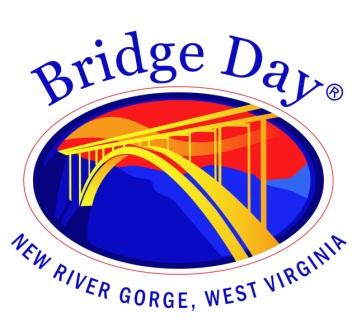 Bridge Day CommissionFayetteville Town Hall | September 27, 2023 at 1:30 pmMeeting Agenda24 DaysCall to orderMinutes from September 20, 2023 - review and approvalOld BusinessVehicle permitsDay of event contact phone numbersNew BusinessFollow up on lunch delivery planReport from BDC representativesRound the roomNext meeting date - October 4, 2023Adjourn